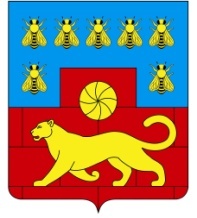 МУНИЦИПАЛЬНОЕ УЧРЕЖДЕНИЕ«ОТДЕЛ ОБРАЗОВАНИЯ АДМИНИСТРАЦИИ МЯСНИКОВСКОГО РАЙОНА»                                                       П Р И К А З27. 08.  2018 года                                                      №214/1с. ЧалтырьОб утверждении  Плана мероприятий по организации  инклюзивного образования  на 2018-2019 учебный год в образовательных организациях Мясниковского района В соответствии с ст. 79   Федерального закона об образовании в Российской Федерации» от 29.12.2012. №273-ФЗ с целью предоставления равных условий гражданам для получения общего образованияприказываю:Утвердить План мероприятий по организации интегрированного (инклюзивного ) образования детей с ОВЗ и детей-инвалидов на 2018-2019 учебный год.Руководителям ОО создать необходимые условия для получения детьми с ОВЗ и детьми-инвалидами общего образования.Хаспекян О.Х., председателю РПМПК , проводить заседания РПМК в соответствии  с графиком.Мосенцевой Т.Л., ведущему специалисту ,  курирующему вопросы образования детей с ОВЗ и детей-инвалидов,  довести данный приказ до сведения  руководителей ОО в 3-дневный срок со дня издания приказа.Толохян И.Г., старшему методисту, разместить на сайте МУ «Отдел образования» данный приказ.Контроль исполнения приказа  оставляю за собой.Начальник                                                              Р.В.Бзезян С приказом ознакомлены:                                     Мосенцева Т.Л.                                                                                  Хаспекян О.Х.                                                                                  Толохян И.Г.Приложение к приказу  от 27.08. 2018г. №214/1План мероприятий  по организации интегрированного (инклюзивного) образования детей с ограниченными возможностями здоровья и детей-инвалидов на 2018-2019 учебный год
№Содержание работыФорма работыКатегорияСрокиОтветственные1.Диагностика условий и потребностей введения интегрированного (инклюзивного) образования1.Диагностика условий и потребностей введения интегрированного (инклюзивного) образования1.Диагностика условий и потребностей введения интегрированного (инклюзивного) образования1.Диагностика условий и потребностей введения интегрированного (инклюзивного) образования1.Диагностика условий и потребностей введения интегрированного (инклюзивного) образования1.Диагностика условий и потребностей введения интегрированного (инклюзивного) образования1.Диагностика условий и потребностей введения интегрированного (инклюзивного) образования1.Диагностика условий и потребностей введения интегрированного (инклюзивного) образования1.Диагностика условий и потребностей введения интегрированного (инклюзивного) образования1.Диагностика условий и потребностей введения интегрированного (инклюзивного) образования1.Диагностика условий и потребностей введения интегрированного (инклюзивного) образования1.Диагностика условий и потребностей введения интегрированного (инклюзивного) образования1.Диагностика условий и потребностей введения интегрированного (инклюзивного) образования1.Диагностика условий и потребностей введения интегрированного (инклюзивного) образования1.Диагностика условий и потребностей введения интегрированного (инклюзивного) образования1.1. Обновление  компьютерного  банка данных  детей-инвалидов, детей с ОВЗ образовательных организаций Мясниковского  районаСбор  и обработка информацииДети от 0 до 7 лет;Дети от 7 до 18 летДо 01.10.2018г.Мосенцева Т.Л.Руководители ОО 1.2.1.3.Формирование банка данных  специалистов психолого-педагогического сопровождения:
- руководители ПМПк  ОО;
- учителя-логопеды, 
- педагоги-психологи, 
- учителя-дефектологи,
- социальные педагоги. Проведение заседаний РПМПКСбор и обработка информациизаседаниеПедагогические работники образовательных организаций Мясниковского  района Обучающиеся ООдо  01.10. 2018г.В течение учебного  годаМосенцева Т.Л.,Хаспекян О.Х.Хурдаян С.Э.Руководители ОО 2. Определение необходимых и достаточных условий для реализации интегрированного (инклюзивного) образования2. Определение необходимых и достаточных условий для реализации интегрированного (инклюзивного) образования2. Определение необходимых и достаточных условий для реализации интегрированного (инклюзивного) образования2. Определение необходимых и достаточных условий для реализации интегрированного (инклюзивного) образования2. Определение необходимых и достаточных условий для реализации интегрированного (инклюзивного) образования2. Определение необходимых и достаточных условий для реализации интегрированного (инклюзивного) образования2. Определение необходимых и достаточных условий для реализации интегрированного (инклюзивного) образования2. Определение необходимых и достаточных условий для реализации интегрированного (инклюзивного) образования2. Определение необходимых и достаточных условий для реализации интегрированного (инклюзивного) образования2. Определение необходимых и достаточных условий для реализации интегрированного (инклюзивного) образования2. Определение необходимых и достаточных условий для реализации интегрированного (инклюзивного) образования2. Определение необходимых и достаточных условий для реализации интегрированного (инклюзивного) образования2. Определение необходимых и достаточных условий для реализации интегрированного (инклюзивного) образования2. Определение необходимых и достаточных условий для реализации интегрированного (инклюзивного) образования2. Определение необходимых и достаточных условий для реализации интегрированного (инклюзивного) образования2.1.Подготовка нормативных документов на уровне муниципалитета  по вопросам организации интеграции (инклюзии) По мере необходимостиМосенцева Т.Л.Хаспекян  О.Х.Хурдаян С.Э.3. Информационно-просветительское  направление3. Информационно-просветительское  направление3. Информационно-просветительское  направление3. Информационно-просветительское  направление3. Информационно-просветительское  направление3. Информационно-просветительское  направление3. Информационно-просветительское  направление3. Информационно-просветительское  направление3. Информационно-просветительское  направление3. Информационно-просветительское  направление3. Информационно-просветительское  направление3. Информационно-просветительское  направление3. Информационно-просветительское  направление3. Информационно-просветительское  направление3. Информационно-просветительское  направление3.1. Формирование толерантного отношения в обществе к проблемам детей с ОВЗ и детей-инвалидовУсиление просветительской деятельности
Взаимодействие со по вопросам обучения и воспитания детей с ОВЗ
Оформление страниц на  сайтах  МУ «отдел образования» и ОО по организации инклюзивного образования с целью постоянного информирования всех заинтересованных лиц об организации инклюзивного образования в районе
В течение годаМосенцева Т.Л.Хаспекян  О.Х.Руководители ОО3.2.Пропаганда  возможностей и достижений детей с ограниченными возможностями здоровьяВыставка художественного творчества Обучающиеся ООдекабрь Пудеян Т.В. ДДТРуководители ОО3.3.Информирование о развитии системы инклюзивного образованияПубликации в СМИ
Семинары-совещанияИнформация на сайтах Широкая общественность
Педагоги
РодителиВ течение годаМосенцева Т.Л.Хаспекян  О.Х.Руководители ОО3.4.Расширение социальных контактов детей с ОВЗ, детей-инвалидовВнеклассные и внешкольные районные мероприятияОбучающиеся ООВ течение всего периодаДДТ, ДЮСШ,  МУ «Отдел образования»3.5.Формирование позитивного отношения к здоровому образу жизниБеседы, семинары, публикации в СМИобучающиеся ОО, родители, педагогиВ течение годаРуководители ОО4. Методическая работа. Образовательная деятельность4. Методическая работа. Образовательная деятельность4. Методическая работа. Образовательная деятельность4. Методическая работа. Образовательная деятельность4. Методическая работа. Образовательная деятельность4. Методическая работа. Образовательная деятельность4. Методическая работа. Образовательная деятельность4. Методическая работа. Образовательная деятельность4. Методическая работа. Образовательная деятельность4. Методическая работа. Образовательная деятельность4. Методическая работа. Образовательная деятельность4. Методическая работа. Образовательная деятельность4. Методическая работа. Образовательная деятельность4. Методическая работа. Образовательная деятельность4. Методическая работа. Образовательная деятельность4.1.Индивидуальное сопровождение детей с ОВЗ, детей-инвалидов Консультативная помощь,Педагогические работники ОО В течение годаПедагоги ОО4.2.Обследование детей с целью определения будущего образовательного маршрутаИзучение, внедрение индивидуальных коррекционно – образовательных маршрутов, методических требований к созданию условий для включения ребенка с ОВЗ в образовательную среду.Обучающиеся школ районаВ течение года РПМПКПМПк  ОО4.3.Подготовка к государственной  итоговой аттестации   учащихся с ОВЗ, детей-инвалидовЗаключение РПМПКОбучающиеся  ОО Январь-март 2019г. Хаспекян О.Х.4.4.Формирование доступной среды для обучения детей-инвалидов, детей с ОВЗОбеспечение учебно-методическими комплектами, необходимыми условиямиобучающиеся ООВ течение учебного годаМосенцева Т.Л.Руководители ОО4.5.Организация обучения на дому корректировка банка детей-инвалидов  и детей с ОВЗ, обучающихся на домуПроведение совещаний со специалистами ПМПк ОУ по организации обучения на домуПроведение консультаций и собеседований с родителями детей-инвалидов, детей с ОВЗ по вопросам организации обучения на дому Дети-инвалиды и дети с ОВЗ  на домашнем обученииВ течение учебного годаМосенцева Т.Л.Руководители ОО4.6.Подбор и разработка  методических рекомендаций по вопросам организации интегрированного (инклюзивного) образования в районе.Практические семинары для учителей-предметниковУчителя-предметники ООВ течение годаМосенцева Т.Л.Хаспекян О.Х. Руководители МО4.7.Внедрение практико-ориентированных технологий обучения, воспитания и психолого-педагогического сопровождения детей с ОВЗ- проведение обучающих семинаров по организации инклюзивного образования детей с ОВЗ, детей-инвалидов;-- проведение мастер-классов по организации коррекционно-образовательной деятельности в ОУ в условиях интегрированного /инклюзивного/ образования;Учителя-предметники, психологи, социальные педагоги, специалисты, методистыВ течение годаМосенцева Т.Л.Хаспекян О.Х.5. Организация подготовки, переподготовки, повышения квалификации педагогов5. Организация подготовки, переподготовки, повышения квалификации педагогов5. Организация подготовки, переподготовки, повышения квалификации педагогов5. Организация подготовки, переподготовки, повышения квалификации педагогов5. Организация подготовки, переподготовки, повышения квалификации педагогов5. Организация подготовки, переподготовки, повышения квалификации педагогов5. Организация подготовки, переподготовки, повышения квалификации педагогов5. Организация подготовки, переподготовки, повышения квалификации педагогов5. Организация подготовки, переподготовки, повышения квалификации педагогов5. Организация подготовки, переподготовки, повышения квалификации педагогов5. Организация подготовки, переподготовки, повышения квалификации педагогов5. Организация подготовки, переподготовки, повышения квалификации педагогов5. Организация подготовки, переподготовки, повышения квалификации педагогов5. Организация подготовки, переподготовки, повышения квалификации педагогов5. Организация подготовки, переподготовки, повышения квалификации педагогов5.1.Повышение квалификации педагогов района по интегрированному обучению.Переподготовка педагогов района.Участие в семинарах- участие в научно – практических семинарах, конференциях, круглых столах по проблеме организации интегрированного/ /инклюзивного/ образования детей с ОВЗ;- изучение опыта работы других общеобразовательных учреждений по организации интегрированного /инклюзивного/ образования детейУчителя-предметникиУчителя-предметники, психологи, социальные педагоги, специалисты, методистыВ течение годаСафонова И.П.6. Контроль и координация работы по внедрению интегрированного (инклюзивного) образования6. Контроль и координация работы по внедрению интегрированного (инклюзивного) образования6. Контроль и координация работы по внедрению интегрированного (инклюзивного) образования6. Контроль и координация работы по внедрению интегрированного (инклюзивного) образования6. Контроль и координация работы по внедрению интегрированного (инклюзивного) образования6. Контроль и координация работы по внедрению интегрированного (инклюзивного) образования6. Контроль и координация работы по внедрению интегрированного (инклюзивного) образования6. Контроль и координация работы по внедрению интегрированного (инклюзивного) образования6. Контроль и координация работы по внедрению интегрированного (инклюзивного) образования6. Контроль и координация работы по внедрению интегрированного (инклюзивного) образования6. Контроль и координация работы по внедрению интегрированного (инклюзивного) образования6. Контроль и координация работы по внедрению интегрированного (инклюзивного) образования6. Контроль и координация работы по внедрению интегрированного (инклюзивного) образования6. Контроль и координация работы по внедрению интегрированного (инклюзивного) образования6.1.Проведение мониторинга уровня удовлетворенности услугой родителями, детьмиСбор и обработка информацииРодители, учащиесяМай-июньМосенцева Т.Л.Руководители ОО